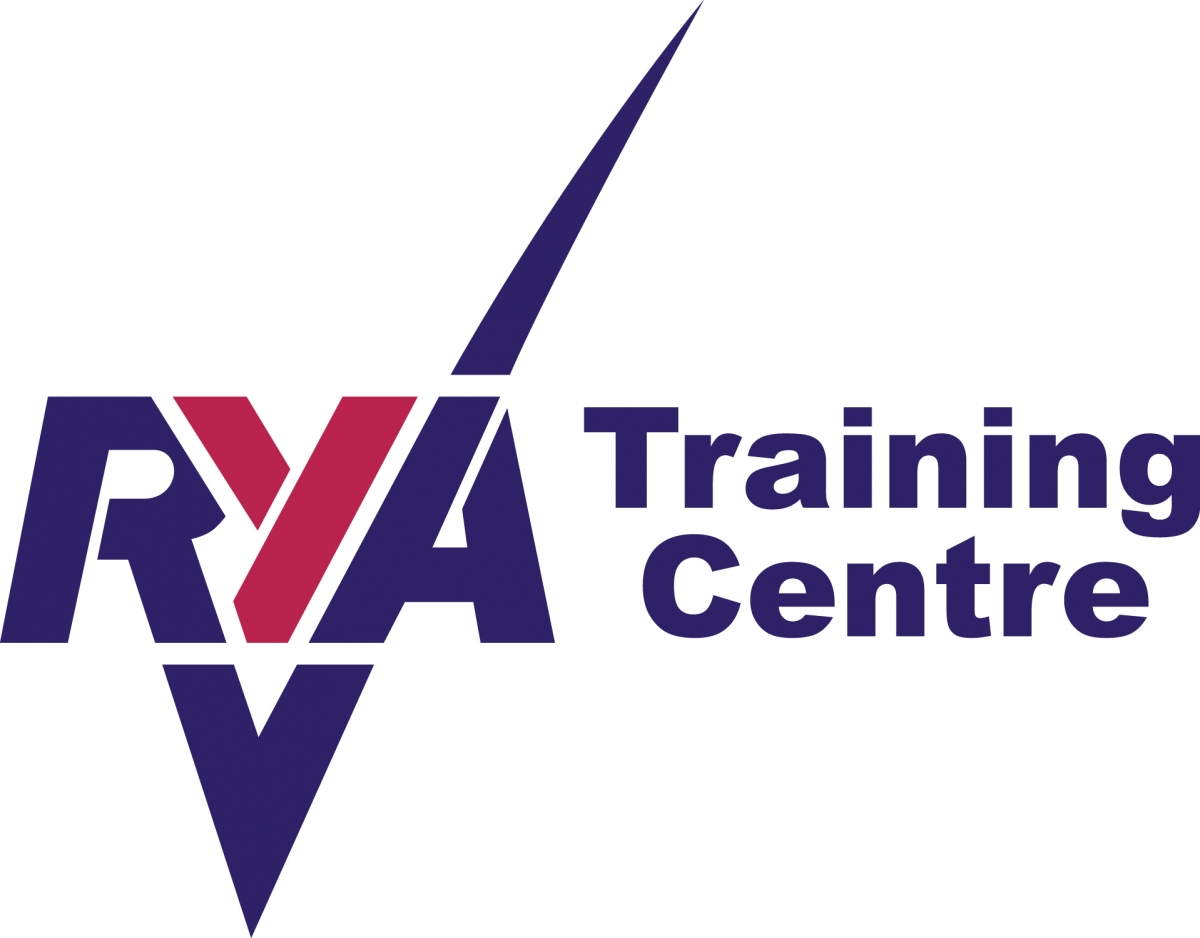 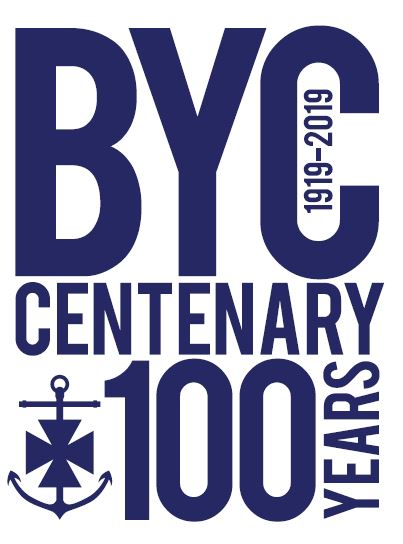 RYA Dinghy Senior Instructor (SI)BYC Application Form Summer 2021Please fill in the form completely, carefully and accurately.  It will assist your application.Please complete and return this form electronically to: admin@ballyholme.com
About you:Your instructing qualifications  ** You should include a scan copy of all your certificatesYour instructing pastYour other instructing and sailing experiencesDates You are unavailable in June, July or August DeclarationSURNAME:FORENAME:DOB:NATIONAL INS. No:OrCountry of citizenship equivalent:EMAIL: EMAIL: MOBILE No.:
Emergency Contact’s name & mobile no.:
MOBILE No.:
Emergency Contact’s name & mobile no.:
ADDRESS:POSTCODE:
ADDRESS:POSTCODE:
MEDICAL CONDITIONS: (if applicable)MEDICAL CONDITIONS: (if applicable)DOCTOR’S NAME:                                                                            ADDRESS:TEL:DOCTOR’S NAME:                                                                            ADDRESS:TEL:BYC MEMBER         Yes / NoBYC MEMBER         Yes / NoACCESS NI CERTIFICATE                                   YES/NO(16 years and over)No. FIRST AID CERTIFICATE:         Date  FIRST AID CERTIFICATE:         Date  POWERBOAT LEVEL 2:          DatePOWERBOAT LEVEL 2:          DateSAFETY BOAT:                         DateSAFETY BOAT:                         DateASSISTANT INSTRUCTOR:     DateASSISTANT INSTRUCTOR:     DateDINGHY INSTRUCTOR:          DateDINGHY INSTRUCTOR:          DateSENIOR INSTRUCTOR:           DateSENIOR INSTRUCTOR:           DateRACE COACH (LEVEL 2):        DateRACE COACH (LEVEL 2):        DateSAFE AND FUN:                      DateSAFE AND FUN:                      DateRYA INSTRUCTING EXPERIENCE- please give examples.RYA INSTRUCTING EXPERIENCE- please give examples.RYA INSTRUCTING EXPERIENCE- please give examples.DATESWHERE LEVEL OF INSTRUCTOR (SI,DI,AI)TYPE OF COURSE YOUTH/ADULTOTHER INSTRUCTING OR COACHING YOU HAVE DONE:SAILING EXPERIENCES /ACHIEVEMENTS:ANYTHING YOU MIGHT LIKE TO ADD: I AM AWARE OF BYC CHILD SAFEGUARDING & PROTECTION POLICY:         YES/NOI AM AWARE OF BYC STANDARD OPERATING PROCEEDURE:                         YES/N0I AM AWARE OF BYC CODE OF CONDUCT FOR INSTRUCTORS:                       YES/NOPlease give names and contact details of two referees:_____________________________                            _____________________________________________________________                            ________________________________SIGNED                                                                                                                       DATE